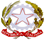 ISTITUTO COMPRENSIVO STATALE VIA MANIAGOVia Maniago, 30 – 20134 MilanoC.F. 97154750158 - cod. mecc. MIIC8D4005 Tel. 02.88440293Sito web: www.icviamaniago.edu.ite-mail: miic8d4005@istruzione.it Posta Cert. miic8d4005@pec.istruzione.itAUTODICHIARAZIONEIl sottoscritto,Cognome …………………………………..……………………..……   Nome …………………………………….……………………Luogo di nascita  ………………………………………….………...   Data di nascita ………………………..………………….Documento di riconoscimento …………………………………………………………….Ruolo…	(es. personale interno, genitore, fornitore,  altro)N° telefono…	nell’accesso presso l’Istituto Scolastico IC Via Maniago, plesso ………………………………………….………..sotto la propria responsabilità (se maggiorenne) o di quella di un esercente la responsabilità genitoriale, dichiara quanto segue:di non presentare sintomatologia respiratoria o febbre superiore a 37.5°C avendola misurata in data odierna;di non essere stato in quarantena o isolamento domiciliare negli ultimi 14 giorni;di non essere stato a contatto con persone positive, per quanto di loro conoscenza, negli ultimi 14 giorni.La presente autodichiarazione viene rilasciata quale misura di prevenzione correlata con l’emergenza pandemica del SARS CoV 2.Luogo e data ……………………………………..Firma leggibile(dell’interessato e/o dell’esercente la responsabilità genitoriale)…………………………………………………………………………